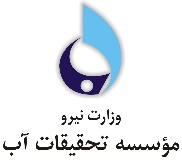 فرم پيشنهاد پروژه‌هاي پژوهشي    لطفا در اين قسمت چيزي ننويسيد                                                                                                                                                                                                                                                                                                                                                      خواهشمند است در تكميل اين فرم به نكات مندرج در برگه ضميمه توجه فرمائيد.1 – مشخصات پروژه: 2 - مشخصات مؤسسه يا سازمان پيشنهادي طرف قرارداد :3 – مشخصات پژوهشگر :4 – مشخصات همكاران پروژه : 5 – سابقه تحصيلات پژوهشگر اصلي و همكاران: 6- برآورد هزينه‌هاي پروژه :  (براي پروژه‌هاي پيشنهادي با مبلغ بيش از پنجاه ميليون ريال، علاوه بر تكميل جدول زير، ارائه آناليز هزينه نيز ضروريست)7- اهداف طرح مسئله: 8 – نوآوري تحقيق در مقايسه با كارهاي مشابه قبلي در سطح ملي و بين‌المللي:9 – دامنه كار:10 – روش‌شناسی انجام پروژه :11– مراحل و زمان‌بندي انجام پروژه متناسب با شرح خدمات پروژه (به تفكيك و با انطباق كامل با روش‌شناسی) و روند انجام كار:12- سوابق انجام تحقيق در سطح ملي و بين‌المللي با تأكيد بر نقاط ضعف و قوت آن‌ها:13 - سوابق پژوهشي پژوهشگر به ويژه در مورد پروژه پيشنهادي :  14- برنامه پژوهشگر جهت استفاده كاربردي از نتايج و ارائه آن به مراجع علمي و اجرايي كشور : (اخذ تاييديه و اعلام نياز از مراجع بهره‌بردار از نتايج پروژه شرط لازم جهت بررسي پروپوزال بوده و ضروري مي باشد).نوآوري تحقيق پيشنهاد شده و عدم اجراي پروژه‌هاي مشابه مورد تاييد پژوهشگر مي‌باشد. تاريخ تنظيم پرسشنامه:امضاء پژوهشگركد موضوعيپايان‌نامه كارشناسي ارشد             رساله دكترا                مستقل  پايان‌نامه كارشناسي ارشد             رساله دكترا                مستقل  پايان‌نامه كارشناسي ارشد             رساله دكترا                مستقل  عنوان پروژهكليد واژه‌هاProject Title Key Wordsمدت اجرا (ماه)ماهمحل انجام پروژهمحل انجام پروژهمؤسسه يا سازمان پيشنهادي طرف قراردادمؤسسه يا سازمان پيشنهادي طرف قراردادبخش:دولتي    خصوصي          نشاني پستي / تلفننامبه تفكيك حروفنام‏خانوادگيبه تفكيك حروف سال تولدآخرين مدرك تحصيليرشته تحصيلي/گرايشتخصصتخصصتخصصتخصصتخصصتخصصتخصصشماره شناسنامهآخرين مدرك تحصيليرشته تحصيلي/گرايشتخصصتخصصتخصصتخصصتخصصتخصصتخصصكد مليآخرين مدرك تحصيليرشته تحصيلي/گرايشتخصصتخصصتخصصتخصصتخصصتخصصتخصصشغل /  سمتمؤسسه متبوعرتبه دانشگاهيرتبه دانشگاهيرتبه دانشگاهيرتبه دانشگاهيرتبه دانشگاهيرتبه دانشگاهيرتبه دانشگاهينشاني محل كارتلفن محل كارنمابرتلفن همراهتلفن همراهتلفن همراهتلفن همراهتلفن همراهتلفن همراهتلفن همراهنشاني منزلتلفن  منزل021-پست الكترونيكرديفنامنام خانوادگيشمارهشناسنامهكد مليرشته و مدركتحصيليشغلمؤسسه متبوعدرصدهمكاريتلفن(همراه)امضاء12رديفنام و نام خانوادگيمدركتحصيليسال و محل اخذ مدركعنوان پايان نامه / رساله / پروپزال12رديفعنوانمبلغ) ريال(سازمان مشاركت كنندهدرصد مشاركتمبلغ درخواستي )ريال(12جمع كل هزينه‌هاي پروژه (ريال)جمع مبلغ درخواستي (ريال)جمع مبلغ درخواستي به حروفاين جدول بر مبناي بخشنامه 80981/101 مورخ8/5/1384 سازمان مديريت و برنامه‌ريزي تهيه شده است.اين جدول بر مبناي بخشنامه 80981/101 مورخ8/5/1384 سازمان مديريت و برنامه‌ريزي تهيه شده است.اين جدول بر مبناي بخشنامه 80981/101 مورخ8/5/1384 سازمان مديريت و برنامه‌ريزي تهيه شده است.اين جدول بر مبناي بخشنامه 80981/101 مورخ8/5/1384 سازمان مديريت و برنامه‌ريزي تهيه شده است.اين جدول بر مبناي بخشنامه 80981/101 مورخ8/5/1384 سازمان مديريت و برنامه‌ريزي تهيه شده است.اين جدول بر مبناي بخشنامه 80981/101 مورخ8/5/1384 سازمان مديريت و برنامه‌ريزي تهيه شده است.اين جدول بر مبناي بخشنامه 80981/101 مورخ8/5/1384 سازمان مديريت و برنامه‌ريزي تهيه شده است.ضريب تعديل سال 1400 نسبت به سال ۱۳۸۴ برابر با 83/12 مي‌باشد.ضريب تعديل سال 1400 نسبت به سال ۱۳۸۴ برابر با 83/12 مي‌باشد.ضريب تعديل سال 1400 نسبت به سال ۱۳۸۴ برابر با 83/12 مي‌باشد.ضريب تعديل سال 1400 نسبت به سال ۱۳۸۴ برابر با 83/12 مي‌باشد.ضريب تعديل سال 1400 نسبت به سال ۱۳۸۴ برابر با 83/12 مي‌باشد.ضريب تعديل سال 1400 نسبت به سال ۱۳۸۴ برابر با 83/12 مي‌باشد.ضريب تعديل سال 1400 نسبت به سال ۱۳۸۴ برابر با 83/12 مي‌باشد.جمع حق‌الزحمه (ریال)حق‌الزحمه واحد با احتساب ضريب تعديل (ریال)حق‌الزحمه واحد (ریال)نفر-ماه همکاریسابقه كار (سال)نام و نام خانوادگیرديف12جمع كل (ریال)جمع كل (ریال)جمع كل (ریال)جمع كل (ریال)جمع كل (ریال)جمع كل (ریال)سؤالات اساسی تحقیقفرضیات پژوهشرديفعنوان فعاليتدرصد فعاليتزمان (ماه)زمان (ماه)زمان (ماه)زمان (ماه)زمان (ماه)زمان (ماه)رديفعنوان فعاليتدرصد فعاليت1234561فهرست منابع: